	ПРОЕКТКРЕМЕНЧУЦЬКА РАЙОННА РАДАПОЛТАВСЬКОЇ ОБЛАСТІ(двадцять друга сесія сьомого скликання)РІШЕННЯвід “__”  ________2018 р.        м. КременчукПро    скасування    рішення   10    сесії    районної ради    7     скликання     від    06.01.2017р.     «Про внесення   змін    до    рішення   4   сесії   районної ради  7  скликання   від  18.03.2016р.  «Про  умови оплати праці заступника голови районної ради» та внесення   змін   до    рішення   4    сесії   районної ради  7   скликання  від  18.03.2016р.  «Про  умови оплати праці заступника голови районної ради»     Керуючись ст. 21 Закону України «Про службу в органах місцевого самоврядування», відповідно до п. 6 постанови КМУ №'268 від 09.03.2006р. «Про упорядкування структури та умов оплати праці працівників апарату органів виконавчої влади, органів прокуратури, судів та інших органів», спираючись на висновки постійної комісії з питань бюджету щодо фінансового стану у Кременчуцькому районі, відповідно до особистого вкладу до загальних результатів роботи,враховуючи недобросовісне виконання посадових обов’язків та відсутність позитивних змін в суспільному житті Кременчуцького району,п.п.1.3., 2.3., 2.6., 3.4., 4.1., 4.2. Положення про преміювання працівників Кременчуцької районної ради,     районна рада вирішила:     1.  Скасувати рішення 10 сесії районної ради 7 скликання від 06.01.201 7р.  «Про внесення змін до рішення 4 сесії районної ради 7 скликання від 18.03.2016р.  «Про умови оплати праці заступника голови районної ради».    2. Виключити абзац 3 пункту 1 рішення 4 сесії районної ради 7 скликання від 18.03.2016р. «Про умови оплати праці заступника голови районної ради».    3. Контроль за виконанням цього рішення покласти на фінансовий відділ районної ради.             ГОЛОВА      РАЙОННОЇ РАДИ 				                                А.О. ДРОФАРішення підготовлено:Депутат  районної ради                                                                 А.О. Бабко  Погоджено:Заступник голови районної ради                                                 Е.І. СкляревськийНачальник юридичного відділурайонної ради                                                                                 Н.В. ЦюпаГолова постійної комісії  Кременчуцької районної    ради    з   питань     бюджету,соціально    –    економічного    розвитку, приватизації,                   підприємництва, промисловості,                     інвестиційної діяльності та регуляторної         політики	                                     М.К. Черниш                    Голова   постійної   комісії   Кременчуцької районної  ради  з питань  агропромислового комплексу, земельних   відносин,  надр     та екології                                                                                             В.І. БуленкоГолова постійної комісії  Кременчуцької районної  ради   з    питань   будівництва, транспорту    і    зв’язку,   управління   та розпорядження  об’єктами   комунальної власності, благоустрою                                                                     А.О. АрішінГолова постійної комісії Кременчуцької районної ради з питань  самоврядування, адміністративно     –       територіального устрою,    депутатської      діяльності   та етики,       законності,       правопорядку та боротьби з корупцією                                                                    С.В. ЛуценкоГолова постійної комісії Кременчуцької районної ради з питань освіти, культури, сім’ї, молоді, спорту, туризму та зв’язків з засобами масовоїінформації                                                                                            І.В. БлизнюкГолова   постійної  комісії Кременчуцькоїрайонної ради з питань  охорони здоров’я, соціального захисту населення                                                          Н.Ю. МазПОЯСНЮВАЛЬНА ЗАПИСКАдо проекту рішення Кременчуцької районної ради «Про скасування рішення 10 сесії районної ради 7 скликання від 06.01.2017р. «Про внесення змін до рішення 4 сесії районної ради 7 скликання від 18.03.2016р. «Про умови оплати праці заступника голови районної ради» та внесення змін до рішення 4 сесії районної ради 7 скликання від 18.03.2016р. «Про умови оплати праці заступника голови районної ради»     1. Обгрунтування необхідності прийняття рішення     Необхідно зауважити, що як головою Кременчуцької районної ради,так і його заступником допускаються постійні порушення регламенту Кременчуцької районної ради.    Так, 20 сесію районної ради взагалі можливо визнавати незаконною, оскільки всі питання, що винесені на розгляд, в порушення вимог ч. ч. 9, 10 ст. 47 ЗУ «Про місцеве самоврядування», не пройшли обговорення та не прийняті більшістю голосів від загального складу комісії.    Крім того, під час розгляду радою деяких спірних питань, голова ради взагалі воліє залишити сесію, як це було 16 березня 2018 року, аби не приймати участь у розгляді запропонованих питань.    Окрім того, голова ради постійно порушує режим роботи установи його неможливо знайти на місці в після обідній час.    Враховуючи викладене, проектом рішення пропонується привести мови оплати праці голови ради та його заступника у відповідність з результатами фінансово-економічних показників роботи Кременчуцького району.     2. Цілі і завдання рішення     Метою прийняття даного проекту рішення є економія коштів місцевого бюджету.     3. Загальна характеристика та основні положення рішення     Проектом рішення передбачається скасувати преміювання голови Кременчуцької районної ради та його заступника.     Зокрема, пропонується:     Скасувати рішення 10 сесії районної ради 7 скликання від 06.01.2017р. «Про внесення змін до рішення 4 сесії районної ради 7 скликання від 18.03.2016р. «Про умови оплати праці заступника голови районної ради».    Виключити абзац 3 пункту 1 рішення 4 сесії районної ради 7 скликання від 18.03.2016р.  «Про умови оплати праці заступника голови районної ради».     4. Стан нормативно-правової бази у даній сфері правового регулювання    Основними нормативно-правовими актами, що регулюють зазначене питання, є Конституція України, Закон України «Про місцеве самоврядування», Закон України «Про службу в органах місцевого самоврядування», постанова КМУ №268 від 09.03.2006 «Про упорядкування структури та умов оплати праці працівників апарату органів виконавчої влади, органів прокуратури, судів га інших органів».   5. Фінансово-економічний розрахунок    Реалізація проекту рішення не тільки не потребує додаткових витрат з державного та місцевого бюджетів, а навіть дозволить зменшити витрати.    6. Очікувані соціально-економічні наслідки прийняття рішення    Прийняття даного проекту рішення дозволить забезпечити належну реалізацію принципу індивідуалізації преміювання за результати роботи .Депутат  районної ради                                                                 А.О. Бабко  «__»_______________2018р.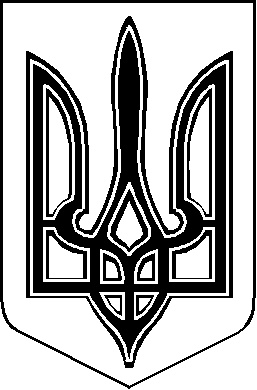 